Конференция обучающихся ИВТФ ИГЭУ
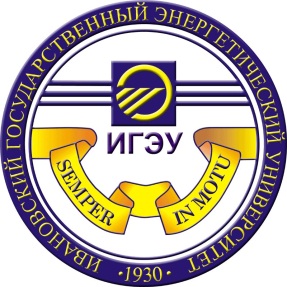 Протокол № 1
собрания Совета старост ИВТФ
и делегатов от академических групп
07.09.2020Председатель ОСО – Стародумова Мария
Секретарь – Желобанова Ольга

1) Присутствовали от факультета:Повестка дня:Слушали: 
1. О выборах Председателя Совета старост.2. О выборах делегатов в состав ОСО от факультета.3. О выборах делегатов на Конференцию обучающихся ИГЭУ.Выступали:Председатель ОСО ИГЭУ – Стародумова МарияПостановили:На должность Председателя совета старост ИВТФ были предложены следующие кандидатуры:        Желобанова Ольга         «За» - 55________________________ «За» -       ________________________ «За» -       Выбрать Председателем Совета старост ИВТФ: Желобанову ОльгуВыбрать следующих делегатов в состав ОСО от факультета:Выбрать следующих делегатов на Конференцию обучающихся ИГЭУ
 от факультета:Председатель ОСО                                                           ______________
Секретарь                                                                          ______________ФИОКурс-группаДолжностьБолдырева Д.С.1-41СтаростаРоманова А.А.1-42СтаростаКузнецова Е.А.1-43ДелегатСонин П.П.1-44СтаростаКоновалов А.В.1-45СтаростаКоршунова А.П.1-47СтаростаТиунова Я.А.1-48ДелегатЖелобанова О.В2-41СтаростаБаусов М.Д.2-41ДелегатЧеремисинова А.С.2-41ДелегатВоронин В.М.2-41ДелегатВласов В.Е.2-41ДелегатСмирнов И.М.2-41ДелегатКузнецова С.Е.2-42ДелегатЛебусова Ю.Л.2-42ДелегатТаланов А.П.2-42ДелегатСухомлинов Н.В.2-42СтаростаСтайко Д.Д.2-42ВДелегатУкраинский И.А.2-42ВСтаростаВоронин С.Г.2-43СтаростаГрязнов И.С.2-44СтаростаСоболев Д.В.2-44ДелегатПерфильев Н.В.2-44ДелегатНемкин И.А.2-45СтаростаИгнатьев Д.Д.2-45ДелегатБыкодаров В.Е.2-45ДелегатФенов Р.Е.2-46ДелегатВаренцова Ю.Р.2-46ДелегатЛазарев Ф.В.2-46СтаростаШтефан А.И.2-46ДелегатТихонов А.Г.2-47ДелегатУглов А.С.2-47СтаростаСолодухина А.2-48СтаростаНовожилова И.А.2-48ДелегатАндрианов Д.А.3-41СтаростаКиямов Т.С.3-41ДелегатДобренков А.О.3-41ДелегатПолянина Е.А.3-42ВСтаростаМанин Е.А.3-42ВДелегатМиловидов Д.С.3-42ВДелегатКривошеин И.С.3-42ВДелегатБазина Т.М.3-43ДелегатБабурина И.Д.3-43ДелегатГуминская С.И.3-43ДелегатПрусов И.С.3-43СтаростаКорзина М.А.3-43ДелегатМиронова Т.С.3-43ДелегатЖукова Е.А.3-43ДелегатСироткин Д.В.3-44СтаростаЛезин А.А.3-46СтаростаШироков М.О.3-47ДелегатСтародумова М.С.3-48СтаростаКаверина Е.В.4-42ВСтаростаМорозова Е.С.4-45ДелегатЕгоров М.В.4-46СтаростаЦветкова Д.В.4-46ДелегатЖирнова Е.А.4-48Староста№ФИОКурс-группа№ З/КЗа/ Против/
/ВоздержалисьКузнецова Светлана2-421952049/0/8Лебусова Юлия2-421952348/0/9Немкин Илья2-451948052/0/5Новожилова Инесса2-481949754/0/3Солодухина Анастасия2-481950155/0/2Полянина Евгения3-42В1845753/0/4Стародумова Мария3-481854455/0/2№ФИОКурс-группа№ З/КБолдырева Д.С.1-4120567Романова А.А.1-4220594Кузнецова Е.А.1-43Сонин П.П.1-44Тиунова Я.А.1-48Добренков А.О.3-4118445Киямов Т.Р.3-4118450Кривошеин И.С.3-42В18471Манин Е.А.3-42В17687Базина Т.М.3-4318480Корзина М.А.3-43Сироткин Д.В.3-44